RESULTADO – TOMADA DE PREÇO023159EM49699HEMU2O Instituto de Gestão e Humanização – IGH, entidade de direito privado e sem fins lucrativos,classificado como Organização Social, vem tornar público o resultado da Tomada de Preços, com afinalidade de adquirir bens, insumos e serviços para o Rua R-7, S/N, Setor Oeste, Goiânia, CEP:74.125-090, com endereço à Rua R-7, S/N, Setor Oeste, Goiânia, CEP: 74.125-090.Art. 10º Não se exigirá a publicidade prévia disposta no artigoII. EMERGÊNCIA: Nas compras ou contratações realizadas em caráter de urgência ou emergência,caracterizadas pela ocorrência de fatos inesperados e imprevisíveis, cujo não atendimento imediatoseja mais gravoso, importando em prejuízos ou comprometendo a segurança de pessoas ouequipamentos, reconhecidos pela administração.Bionexo do Brasil LtdaRelatório emitido em 15/09/2023 14:37CompradorIGH - HEMU - Hospital Estadual da Mulher (11.858.570/0002-14)Rua R 7, esquina com Av. Perimetral s/n - Setor Oeste - GOIÂNIA, GO CEP: 74.530-020Relação de Itens (Confirmação)Pedido de Cotação : 310780354COTAÇÃO Nº 49699 QUÍMICOS - HEMU SET/2023Frete PróprioObservações: *PAGAMENTO: Somente a prazo e por meio de depósito em conta PJ do fornecedor. *FRETE: Só serãoaceitas propostas com frete CIF e para entrega no endereço: RUA R7 C/ AV PERIMETRAL, SETOR COIMBRA,Goiânia/GO CEP: 74.530-020, dia e horário especificado. *CERTIDÕES: As Certidões Municipal, Estadual de Goiás,Federal, FGTS e Trabalhista devem estar regulares desde a data da emissão da proposta até a data do pagamento.*REGULAMENTO: O processo de compras obedecerá ao Regulamento de Compras do IGH, prevalecendo este emrelação a estes termos em caso de divergência.Tipo de Cotação: Cotação EmergencialFornecedor : Todos os FornecedoresData de Confirmação : TodasFornecedorFaturamento MínimoPrazo de EntregaValidade da Proposta Condições de Pagamento Frete ObservaçõesRM Hospitalar LtdaGOIÂNIA - GOThais Novo - null1R$ 150,00001 dias após confirmação17/09/202330 ddlCIFnullrmh.clcn8@gmail.comMais informaçõesProgramaçãode EntregaPreço PreçoUnitário FábricaValorTotalProdutoCódigoFabricante Embalagem Fornecedor Comentário JustificativaRent(%) QuantidadeUsuário;1,2 e 4 - NãoatingefaturamentoDaniellyEvelynPereira DaCruzCLOREX.LOCAOAQUOSA 0.2%(RIOHEX)100MLALMOT.TWISTOFF,CLOREXIDINASOLUCAOAQUOSA 0,2%RMHospitalarLtdaR$R$R$851,700013442138316-FRASCOnullnullmínimo. 3,5,6 -Não atende a510 Unidade1,6700 0,0000100ML (NP)condição de15/09/202314:32RIOQUIMICApagamento/prazo.DaniellyEvelynPereira DaCruzDETERGENTEMULTIENZIMAS(ACIMA 5DETERG.ENZIM.(ZYMEDETGOLDRMHospitalarLtdaR$R$R$785,00002-GL-10 UnidadeENZIMAS)78,5000 0,00005E)5.000ML,PROLINK5000ML -15/09/2023UNIDADE14:32HIPOCLORITOSODIO 1%COMESTABILIZADORGL 5 L ->ENVASADO EMEMBALAGEMOPACA.APRESENTARREGISTRO NOMINISTERIO DASAUDE/ANVISAE LAUDODaniellyEvelynPereira DaCruzHIPOCLORITOSODIO 1% 5LT.(CLORO LINK),PROLINK;1 e 2 - Nãoatingefaturamentomínimo.RMHospitalarLtdaR$R$R$12,41004351-GLnull1 Galao12,4100 0,000015/09/202314:32TÉCNICO. -GALAOTotalParcial:R$5521.021.01.649,1100Total de Itens da Cotação: 6Total de Itens Impressos: 3TotalGeral:R$1.649,1100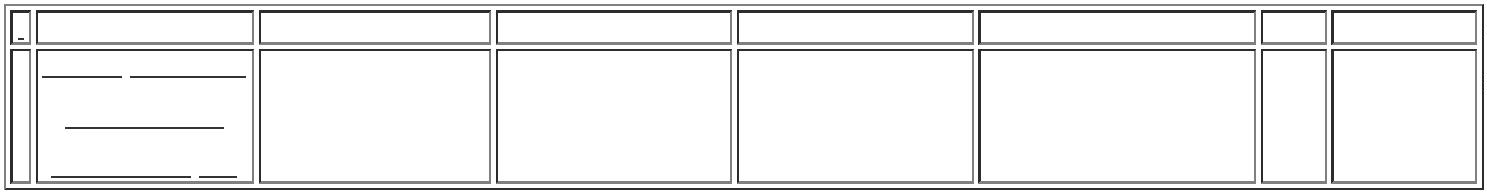 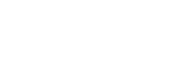 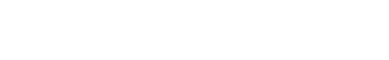 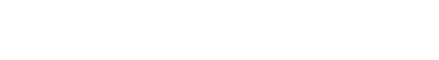 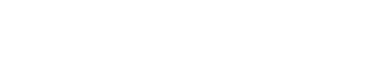 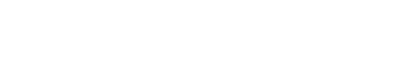 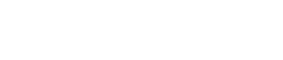 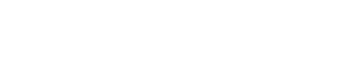 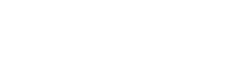 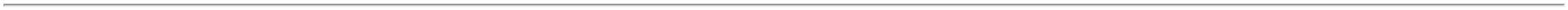 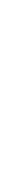 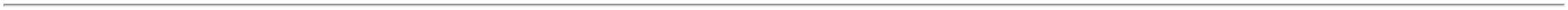 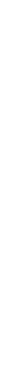 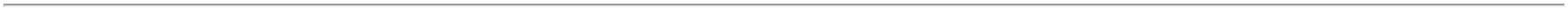 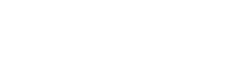 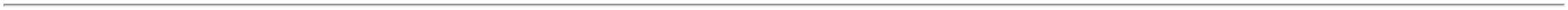 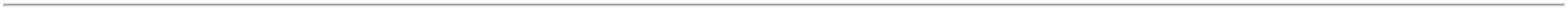 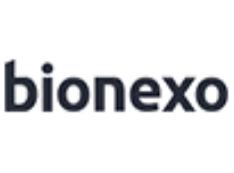 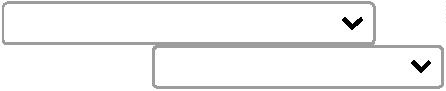 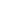 Clique aqui para geração de relatório completo com quebra de página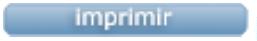 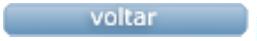 